Российская  Федерация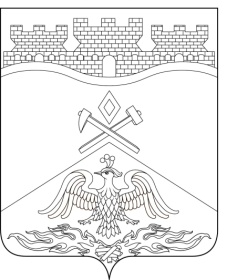 Ростовская  областьг о р о д   Ш а х т ыГОРОДСКАЯ ДУМАРЕШЕНИЕ № 38544-го заседания городской Думы города ШахтыПринято 20 июня 2023 годаО внесении измененийв «Положение о порядке осуществления муниципального земельного контроля на территории муниципального образования «Город Шахты»В соответствии со статьей 72 Земельного кодекса Российской Федерации, Федеральным законом от 31.07.2020 №248-ФЗ «О государственном контроле (надзоре) и муниципальном контроле в Российской Федерации», городская Дума города ШахтыРЕШИЛА:Внести в «Положение о порядке осуществления муниципального земельного контроля на территории муниципального образования «Город Шахты», утвержденное решением городской Думы города Шахты от 07.09.2021 №115  следующие изменения:часть 3 статьи 1 изложить в следующей редакции:«3. Предметом муниципального земельного контроля является соблюдение юридическими лицами, индивидуальными предпринимателями, гражданами (далее - контролируемые лица) обязательных требований земельного законодательства в отношении объектов земельных отношений, за нарушение которых законодательством предусмотрена административная ответственность.Предметом муниципального земельного контроля являются:соблюдение контролируемыми лицами обязательных требований, установленных нормативными правовыми актами;соблюдение (реализация) требований, содержащихся в разрешительных документах;соблюдение требований документов, исполнение которых является необходимым в соответствии с законодательством Российской Федерации;исполнение решений, принимаемых по результатам контрольных (надзорных) мероприятий.Объектами земельных отношений являются земли, земельные участки или части земельных участков на территории муниципального образования «Город Шахты».Учет объектов контроля осуществляется в подсистеме Федерального реестра государственных и муниципальных услуг (функций) «Единый реестр видов федерального государственного контроля (надзора), регионального государственного контроля (надзора), муниципального контроля».При сборе, обработке, анализе и учете сведений об объектах контроля для целей их учета КУИ использует информацию, представляемую в соответствии с нормативными правовыми актами, информацию, получаемую в рамках межведомственного взаимодействия, а также общедоступную информацию.»;2) в статье 2:а) часть 6 изложить в следующей редакции:«6. КУИ ведет перечень объектов муниципального контроля, которым присвоены категории риска (далее – перечень). Включение объектов муниципального контроля в перечень осуществляется на основе решения об отнесении объектов муниципального контроля к соответствующим категориям риска.Перечень объектов муниципального земельного контроля с указанием категорий риска размещаются на официальном сайте Администрации города Шахты в информационно-телекоммуникационной сети «Интернет» (далее – официальный сайт Администрации города Шахты) и в подсистеме Федерального реестра государственных и муниципальных услуг (функций) «Единый реестр видов федерального государственного контроля (надзора), регионального государственного контроля (надзора), муниципального контроля.»;б) пункт 3 части 7 исключить;3) в статье 3:а) часть 2 изложить в следующей редакции:«2. При осуществлении КУИ муниципального земельного контроля могут проводиться следующие виды профилактических мероприятий:1) информирование;2) объявление предостережения;3) консультирование;4) профилактический визит.»;б) часть 4 исключить;в) часть 5 исключить;г) часть 8 дополнить абзацем следующего содержания: «Проведение обязательных профилактических визитов при осуществлении муниципального земельного контроля не предусмотрено в отношении объектов контроля, не отнесенных к категориям чрезвычайно высокого, высокого и значительного риска, в соответствии с частью 4 статьи 52 Федерального закона №248-ФЗ.»; 4) в статье 4:а) пункт 1 части 1 исключить;б) пункт 1 части 4 исключить;в) пункт 1 части 5 исключить;г) часть 6 изложить в следующей редакции:«6. Основанием для проведения контрольных мероприятий в отношении граждан, юридических лиц и индивидуальных предпринимателей, проводимых с взаимодействием с контролируемыми лицами, являются:наличие у контрольного (надзорного) органа сведений о причинении вреда (ущерба) или об угрозе причинения вреда (ущерба) охраняемым законом ценностям либо выявление соответствия объекта контроля параметрам, утвержденным индикаторами риска нарушения обязательных требований, или отклонения объекта контроля от таких параметров;наступление сроков проведения контрольных мероприятий, включенных в план проведения контрольных мероприятий;поручение Президента Российской Федерации, поручение Правительства Российской Федерации о проведении контрольных мероприятий в отношении конкретных контролируемых лиц;требование прокурора о проведении контрольного мероприятия в рамках надзора за исполнением законов, соблюдением прав и свобод человека и гражданина по поступившим в органы прокуратуры материалам и обращениям;истечение срока исполнения предписания об устранении выявленного нарушения обязательных требований – в случаях, если контролируемым лицом не представлены документы и сведения, представление которых предусмотрено выданным ему предписанием, или на основании представленных документов и сведений невозможно сделать вывод об исполнении предписания об устранении выявленного нарушения обязательных требований.»;д) часть 9 изложить в следующей редакции:«9. Контрольные (надзорные) мероприятия без взаимодействия проводятся должностными лицами, уполномоченными осуществлять муниципальный земельный контроль на основании заданий, выдаваемых председателем КУИ – главным муниципальным земельным инспектором, включая задания, содержащиеся в планах работы контрольного (надзорного) органа, в том числе в случаях, установленных Федеральным законом №248-ФЗ.»;е) абзац 3 части 14 изложить в следующей редакции:«В случае выявления в ходе проведения контрольного мероприятия в рамках осуществления муниципального земельного контроля нарушения обязательных требований земельного законодательства, за которое законодательством Российской Федерации предусмотрена административная и иная ответственность, в акте контрольного (надзорного) мероприятия указывается информация о наличии признаков выявленного нарушения. Должностные лица, уполномоченные осуществлять муниципальный земельный контроль, направляют копию указанного акта в федеральные органыисполнительной власти или их территориальные органы, органы исполнительной власти субъектов Российской Федерации, органы местного самоуправления, в зависимости от выявленных признаков нарушения.»;ж) пункт 3 части 18 изложить в следующей редакции:«3) при выявлении в ходе контрольного (надзорного) мероприятия признаков преступления или административного правонарушения направить соответствующую информацию в федеральные органы исполнительной власти или их территориальные органы в соответствии со своей компетенцией или при наличии соответствующих полномочий принять меры по привлечению виновных лиц к установленной законом ответственности;»; з) часть 22 изложить в следующей редакции:«22. В случае несогласия с фактами, выводами, предложениями, изложенными в акте, контролируемое лицо в течение пятнадцати рабочих дней со дня получения акта вправе представить в КУИ в письменной форме возражения в отношении акта в целом или его отдельных положений. При этом контролируемое лицо вправе приложить к таким возражениям документы, подтверждающие обоснованность возражений, или их копии либо в согласованный срок передать их в КУИ. Указанные документы могут быть направлены в форме электронных документов (пакета электронных документов), подписанных усиленной квалификационной электронной подписью.»;5) статью 7 изложить в следующей редакции: «До 31.12.2023 подготовка КУИ в ходе осуществления муниципального земельного контроля документов, информирование контролируемых лиц о совершаемых должностными лицами Администрации города Шахты действиях и принимаемых решениях, обмен документами и сведениями с контролируемыми лицами может осуществляться на бумажном носителе.».Настоящее решение вступает в силу со дня его официального опубликования и подлежит размещению на официальном сайте Администрации города Шахты в информационно-телекоммуникационной сети «Интернет».Контроль за исполнением решения возложить на заместителя главы Администрации Д.А. Дедученко и комитет городской Думы города Шахты по бюджету (К.К.Корнеев).И.о. председателя городской Думы –главы города Шахты								          К. Корнеев20 июня 2023 годаРазослано: Министерству региональной политики и массовых коммуникаций Правительства РО, Администрации города Шахты, КУИ г.Шахты, прокуратуре, СМИ, дело.